NAAM KLANT: ……………………………………………..			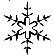 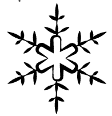 ADRES: …………………………………………………………           WOONPLAATS: ……………………………………………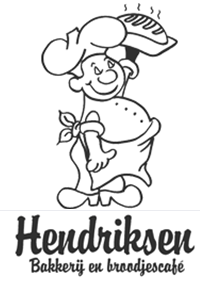 TELEFOON: ………………………………………………….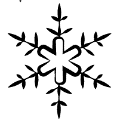 DATUM AFHALEN: ZATERDAG 24 DECEMBERBANKET EN SNACKS Z.O.Z.                                                                                                                 SOORTPRIJSAANTALSOORTPRIJSAANTALBRUINBROOD 2.80KERSTSTOL groot15.75LAMPIONBRUIN 3.05KERSTSTOL middel12.75VLOERBRUIN TIJGER 2.95KERSTSTOL klein  8.45VLOERBRUIN GLAD 2.95SCHWARZWALDERKIRSCHSTOL12.95VOLLERKOREN 3.15TOSCAANS DONKER 3.35ROZIJNENBROOD MET SPIJS 7.45GELDERS MEERGRANEN 3.35AMSTERDAMMER 4.95VOLKOREN FIJN 2.85NOTENBOL 4.95VOLKOREN GROF 2.904 SNEETJES STOL MET SPIJS 3.75MAISBROOD 3.35SUIKERBROOD 3.40MELKWIT 2.90TIJGERWIT 2.95WITTE BOLLEN 10 STUKS 4.45CASINOWIT 3.05WITTE BOLLEN 6 STUKS 3.00LAMPIONWIT 3.05WALDKORN 3.35BRUINE BOLLEN 6 STUKS  3.00PROHART 3.35Zachte ZONNEPITBOL 6 STUKS 3.90VIKORN 3.35Zachte POMPOENBOL 6 STUKS 3.90MULTIGRANEN 3.35ZONNEBLOEM 3.35ROZIJNENBOLLEN 8 STUKS 4.25SPELTNATUURBROOD 3.75ROZIJNENBOLLEN 6 STUKS 3.30KOOLHYDRAATARM BROOD 2.50MINIBOLLEN WIT GESORT. 10ST. 3.95HARTIGE BRODEN:MINIBOLLEN BRUIN GESORT 10ST. 3.95KAASUISTOK 4.75MINIBOLLEN ROZIJNEN 6ST. 2.40POMODORIBROOD 4.75ITALIAANS BREEKBROOD 4.75ROOMBOTER CROISSANT 0.95LANDLEVEN NOTENBROOD 4.75STOKBROOD WIT 2.60STOKBROOD MEERGRANEN 2.60